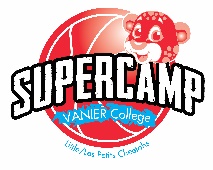 Week 1 menu22th to the 26th of June 2020Week 2 menu29th to the 3th of July 2020Week 3 menu6th to the 10th of July 2020Week 4 menu13th to the 17th of July 2020Week 5 menu20th to the 24th of July 2020Week 6 menu27th to 31st of July 2020Week 7 Menu3th to the 7th of August 2020Week 8 menu10th to the 14th of August 2020MondayTuesdayWensendayThursdayFridayAppetizersVeggies and DipGreen saladCheese and crackersVeggie saladCeasar SaladMain courseGarden fusilli,  rosée sauce and feta Beef meatball with Szechuan sauceBBQ chicken skewerFrittataMacaroni and cheese and zucchiniSidesGreen beansCouscous an vegetables of the dayPatatoes and coleslawPilaf rice and carrotesVegetables of the dayDessertsDessert of the dayDessert of the dayDessert of the dayDessert of the dayDessert of the dayBeveragesMilk or JuiceMilk or JuiceMilk or JuiceMilk or JuiceMilk or JuiceMondayTuesdayWensendayThursdayFridayAppetizersGreen saladVeggies and dipGrapes and cheeseCeasar saladCouscous saladMain courseButter chickenCheese tortellini in rosee sauceTurkey tournedosCheese pizzaBurger steak with gravy SidesBasmati rice and veggiesGreen beansMashed potatoes at carrots with butterCeasar saladRoasted potatoesDessertsDessert of the dayDessert of the dayDessert of the dayDessert of the dayDessert of the dayBeveragesMilk or juiceMilk or juiceMilk or juiceMilk or juiceMilk or juiceMondayTuesdayWensendayThursdayFridayAppetizersGreek saladCheese and crackersPita bread and yogurt sauceVeggies and dipGreen saladMain courseEuropean sausagesMeatballs with sweet and sour sauceParmigiana chickenRotini and cheeseFish nuggetsSidesVeggie ricerice noodles with carrotsRice and veggiesBrocoliVegetable couscousDessertsDessert of the dayDessert of the dayDessert of the dayDessert of the dayDessert of the dayBeveragesMilk or juiceMilk or juiceMilk or juiceMilk or juiceMilk or juiceMondayTuesdayWensendayThursdayFridayAppetizers Veggies and dipChips and hummusGreen saladCheese and grapesColeslawMain courseSpaghetti and meatballsTerriyaki chickenPizzaChilliCrispy chicken burgerSidesCouscous and mix veggiesCouscous and mixed veggiesGreen saladTomato riceGreek potatoesDessertsDessert of the dayDessert of the dayDessert of the dayDessert of the dayDessert of the dayBeveragesMilk or juiceMilk or juiceMilk or juiceMilk or juiceMilk or juiceLundiMardiMercrediJeudiVendrediPlat principalWrap and accompanimentsWrap and accompanimentsWrap and accompanimentsWrap and accompanimentsWrap and accompanimentsBreuvagesMilk or juice Milk or juiceMilk or juiceMilk or juiceMilk or juiceLundiMardiMercrediJeudiVendrediPlat principalWrap and accompanimentsWrap and accompanimentsWrap and accompanimentsWrap and accompanimentsWrap and accompanimentsBreuvagesMilk or juice Milk or juiceMilk or juiceMilk or juiceMilk or juiceMondayTuesdayWensendayThursdayFridayAppetizersVeggies and DipGreen saladCheese and crackersVeggie saladCeasar SaladMain courseGarden fusilli,  rosée sauce and feta Beef meatball with Szechuan sauceBBQ chicken skewerFrittataMacaroni and cheese and zucchiniSidesGreen beansCouscous an vegetables of the dayPatatoes and coleslawPilaf rice and carrotesVegetables of the dayDessertsDessert of the dayDessert of the dayDessert of the dayDessert of the dayDessert of the dayBeveragesMilk or JuiceMilk or JuiceMilk or JuiceMilk or JuiceMilk or JuiceMondayTuesdayWensendayThursdayFridayAppetizersGreen saladVeggies and dipGrapes and cheeseCeasar saladCouscous saladMain courseButter chickenCheese tortellini in rosee sauceTurkey tournedosCheese pizzaBurger steak with gravy SidesBasmati rice and veggiesGreen beansMashed potatoes at carrots with butterCeasar saladRoasted potatoesDessertsDessert of the dayDessert of the dayDessert of the dayDessert of the dayDessert of the dayBeveragesMilk or juiceMilk or juiceMilk or juiceMilk or juiceMilk or juice